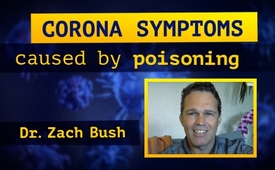 Dr. Zach Bush – Corona Symptoms caused by poisoning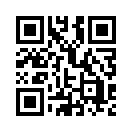 Dr. Zach Bush is an American specialist in internal medicine. In an interview with the investigative journalist Del Bigtree, Dr. Bush explains the observation of some doctors that patients who were poisoned show exactly the same symptoms which are attributed to corona infections. 9 out of 10 patients died. This puts us on alert…Dr. Zach Bush is an American specialist in internal medicine. In an interview with the investigative journalist Del Bigtree, Dr. Bush explains the observation of some doctors that patients who were poisoned show exactly the same symptoms which are attributed to corona infections. Tragically 9 out of 10 patients died because the wrong treatment with ventilators, which is typical for corona cases, was applied in their situation. An interesting aspect which should be investigated closer.from hmSources:-This may interest you as well:#Coronavirus-en - www.kla.tv/Coronavirus-enKla.TV – The other news ... free – independent – uncensored ...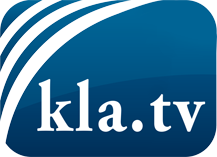 what the media should not keep silent about ...Little heard – by the people, for the people! ...regular News at www.kla.tv/enStay tuned – it’s worth it!Free subscription to our e-mail newsletter here: www.kla.tv/abo-enSecurity advice:Unfortunately countervoices are being censored and suppressed more and more. As long as we don't report according to the ideology and interests of the corporate media, we are constantly at risk, that pretexts will be found to shut down or harm Kla.TV.So join an internet-independent network today! Click here: www.kla.tv/vernetzung&lang=enLicence:    Creative Commons License with Attribution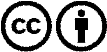 Spreading and reproducing is endorsed if Kla.TV if reference is made to source. No content may be presented out of context.
The use by state-funded institutions is prohibited without written permission from Kla.TV. Infraction will be legally prosecuted.